Anlage: BK_Sek1_Doku_Raum_Plastik_56 - Lieblingsspeise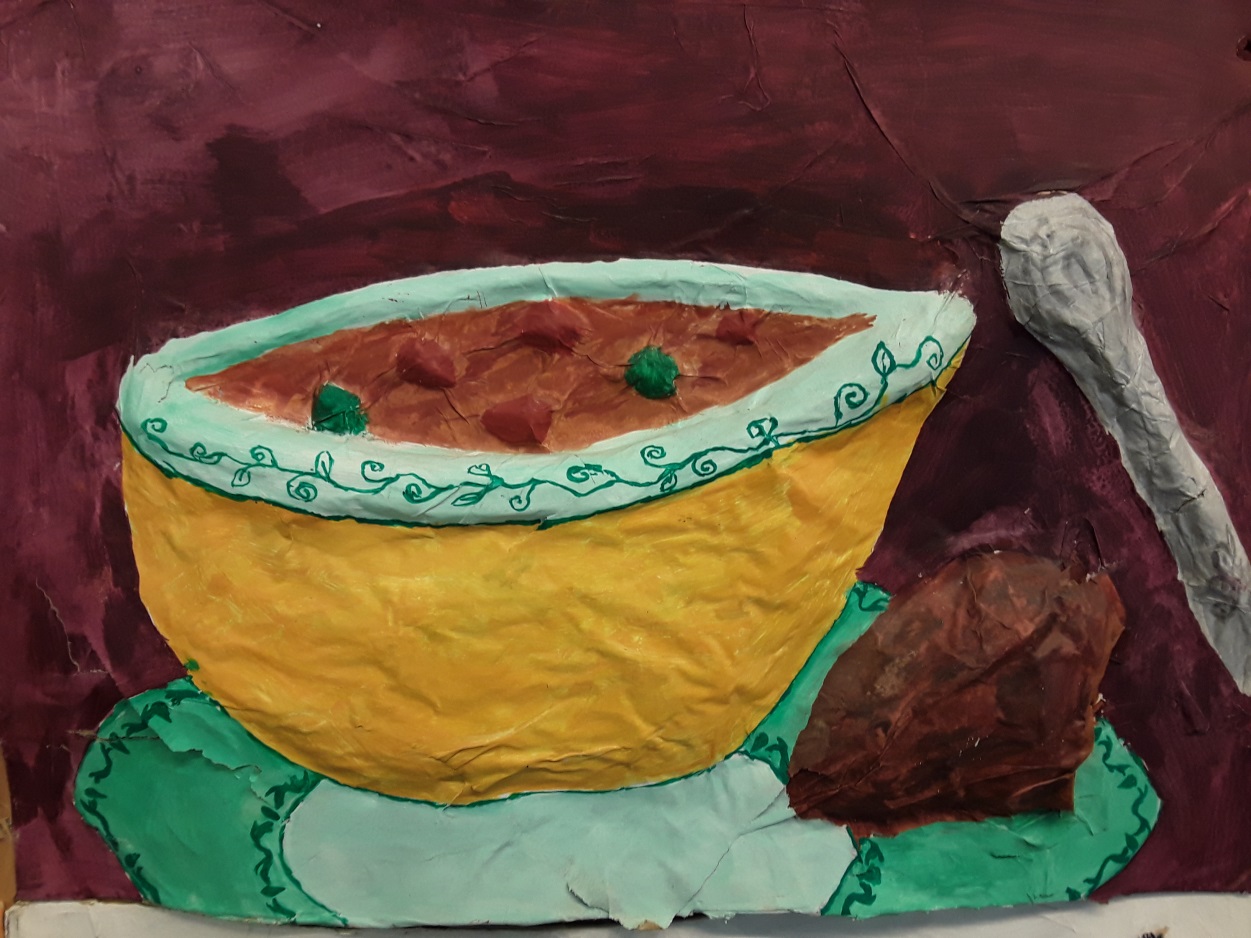 Bildquelle: ZPG Sek1 BK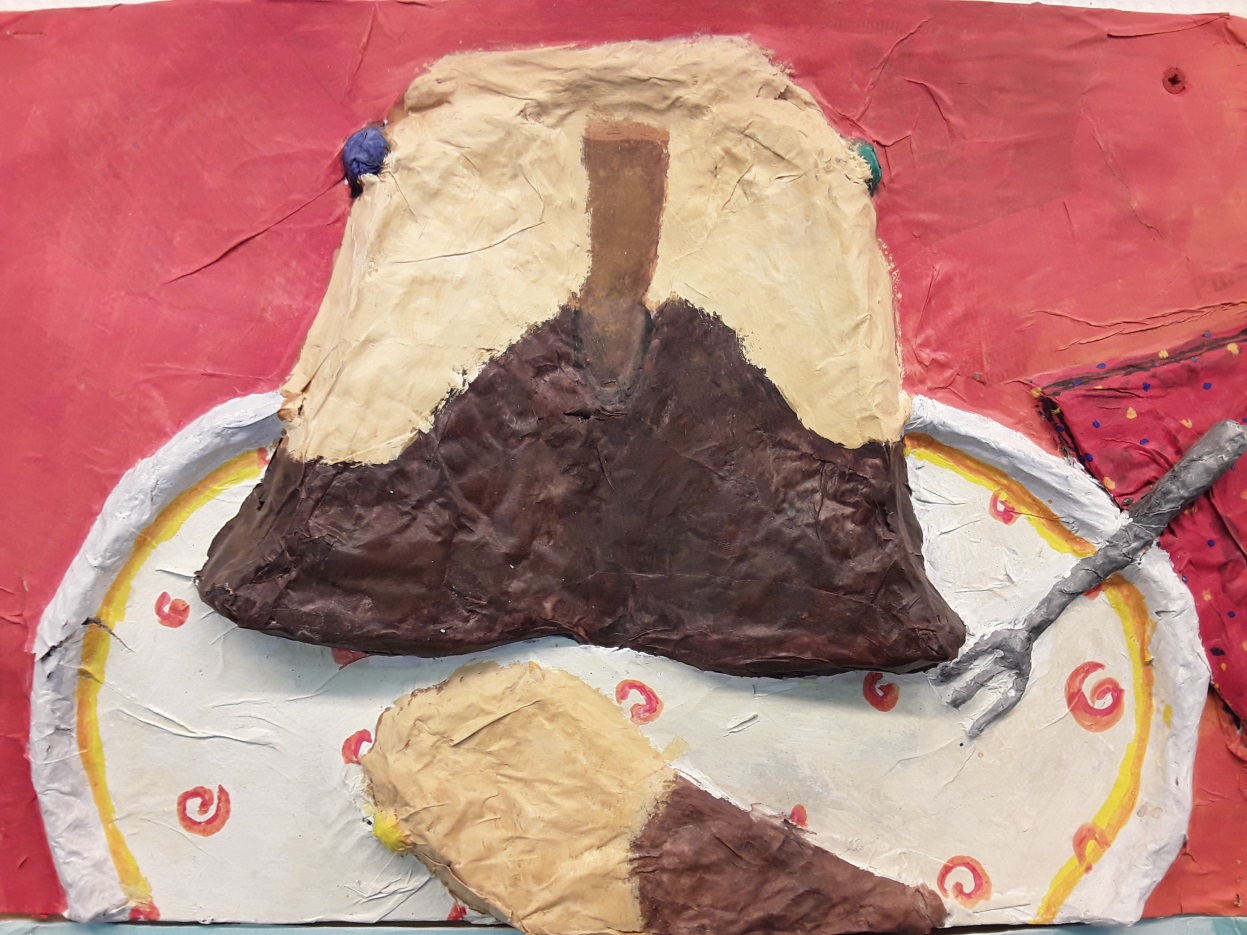 Bildquelle: ZPG Sek1 BK